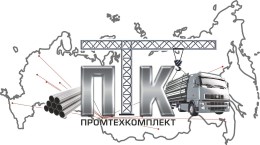 Общество с ограниченной ответственностью     «Промышленно-техническая комплектация»Местонахождение: 644085,  г. Омск, ул.  Проспект Мира,  д. 189Общество с ограниченной ответственностью«Промышленно-техническая комплектация»(ООО «Промтехкомплект»)ИНН/КПП 5501092820/550101001          ОГРН 1065501014952   дата регистрации 17.02.2006 г.. Омск, пр. Мира, 189Сайт:  trubaomsk.rue-mail: 331491@bk.ruр\с 40702810300100056163 филиал "Омский" АО «ОТПБанк» г.  Омскк\с 30101810000000000777 БИК 045209777тел/факс: 331-491тел:          341-441               Ген. директор  Шевелев Валерий Иванович